Meeting of the Board of Directors 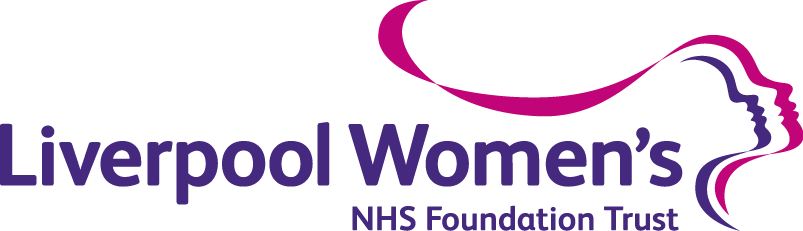 HELD IN PUBLIC  Friday 3 June 2016 at Liverpool Women’s Hospital at 1000 - 1200Board RoomDate, time and place of next meeting Friday 1 July 2016  Meeting to end at 1200Item no.Title of itemObjectives/desired outcomeProcessItem presenterTime CQC Fundamental StandardCQC Fundamental StandardBAFRiskThank you to Staff 100010mins138Apologies for absence & Declarations of interestReceive apologies VerbalChair---139Freedom to Speak Up Guardian To provide overview of the roleVerbal/PresentationChris McGhee101020mins140Meeting guidance notesTo receive the meeting attendees’ guidance notesWritten guidanceChairWell LedWell Led-141Minutes of the previous meetings held on Friday 6 May and 20 May 2016Confirm as an accurate record the minutes of the previous meetingsWritten Chair103010minsWell LedWell Led-142Action Log and matters arising Provide an update in respect of on-going and outstanding items to ensure progressNo actions outstandingChairWell LedWell Led-143Chair’s announcementsAnnounce items of significance not elsewhere on the agendaVerbal Chair104010mins---BOARD ASSURANCEBOARD ASSURANCEBOARD ASSURANCEBOARD ASSURANCEBOARD ASSURANCEBOARD ASSURANCEBOARD ASSURANCEBOARD ASSURANCEBOARD ASSURANCE144Chief Executive Report Report key developments and announce items of significance not elsewhere Written Chief Executive 105010mins Well LedWell Led-145Chair’s Report from the Audit Committee held on 20 May 2016, including Audit Committee Annual Report contained within the Annual Report and Accounts 2016.Receive assurance and any escalated risksVerbal/WrittenCommittee Chair 110010minsWell LedWell Led5a,b,c,d,e146Chair’s Report from the Governance and Clinical Assurance Committee held on 27 May 2016Receive assurance and any escalated risksVerbalCommittee ChairWell LedWell Led147Bi annual Staffing Assurance Report (NHS England reporting requirement).Receive assurance WrittenDeputy Director of Nursing and Midwifery111010minsWell LedstaffingWell LedstaffingTRUST PERFORMANCETRUST PERFORMANCETRUST PERFORMANCETRUST PERFORMANCETRUST PERFORMANCETRUST PERFORMANCETRUST PERFORMANCETRUST PERFORMANCETRUST PERFORMANCE149Performance ReportReview the latest Trust performance report and receive assurance Written Associate Director of Operations112010minsWell Led StaffingWell Led Staffing3a150Finance Report – Year end 2015/16To note the current status of the Trusts financial  positionWrittenDirector of Finance113015minsWell LedWell Led5a,b,c,d,eTRUST STRATEGYTRUST STRATEGYTRUST STRATEGYTRUST STRATEGYTRUST STRATEGYTRUST STRATEGYTRUST STRATEGYTRUST STRATEGYTRUST STRATEGY151Future Generations strategy UpdateTo brief the Board on progress and risksVerbalChief Executive11455 minsWell LedWell LedStrategic aimBOARD GOVERNANCEBOARD GOVERNANCEBOARD GOVERNANCEBOARD GOVERNANCEBOARD GOVERNANCEBOARD GOVERNANCEBOARD GOVERNANCEBOARD GOVERNANCEBOARD GOVERNANCE152Corporate Risk Register To review and note the current risks not being able to manage at a service level WrittenTrust Secretary115010minsWell LedWell LedStrategic aim153Review of risk impacts of items discussedIdentify any new risk impactsVerbalChairWell LedWell Led-HOUSEKEEPINGHOUSEKEEPINGHOUSEKEEPINGHOUSEKEEPINGHOUSEKEEPINGHOUSEKEEPINGHOUSEKEEPINGHOUSEKEEPINGHOUSEKEEPING154Any other businessConsider any urgent items of other businessVerbal Chair--Review of meetingReview the effectiveness of the meeting (achievement of objectives/desired outcomes and management of time)VerbalChair / all--1200-121515 minsQuestions raised by members of the public observing the meeting on matters raised at the meeting. To respond to members of the public on matters of clarification and understanding.VerbalChair 